Załącznik nr 2 do Regulaminu konkursu z dziedziny kultury i sztuki na projekt muralu „500 lat GRODZISKA MAZOWIECKIEGO”Mapa lokalizacji i wymiary ściany pod mural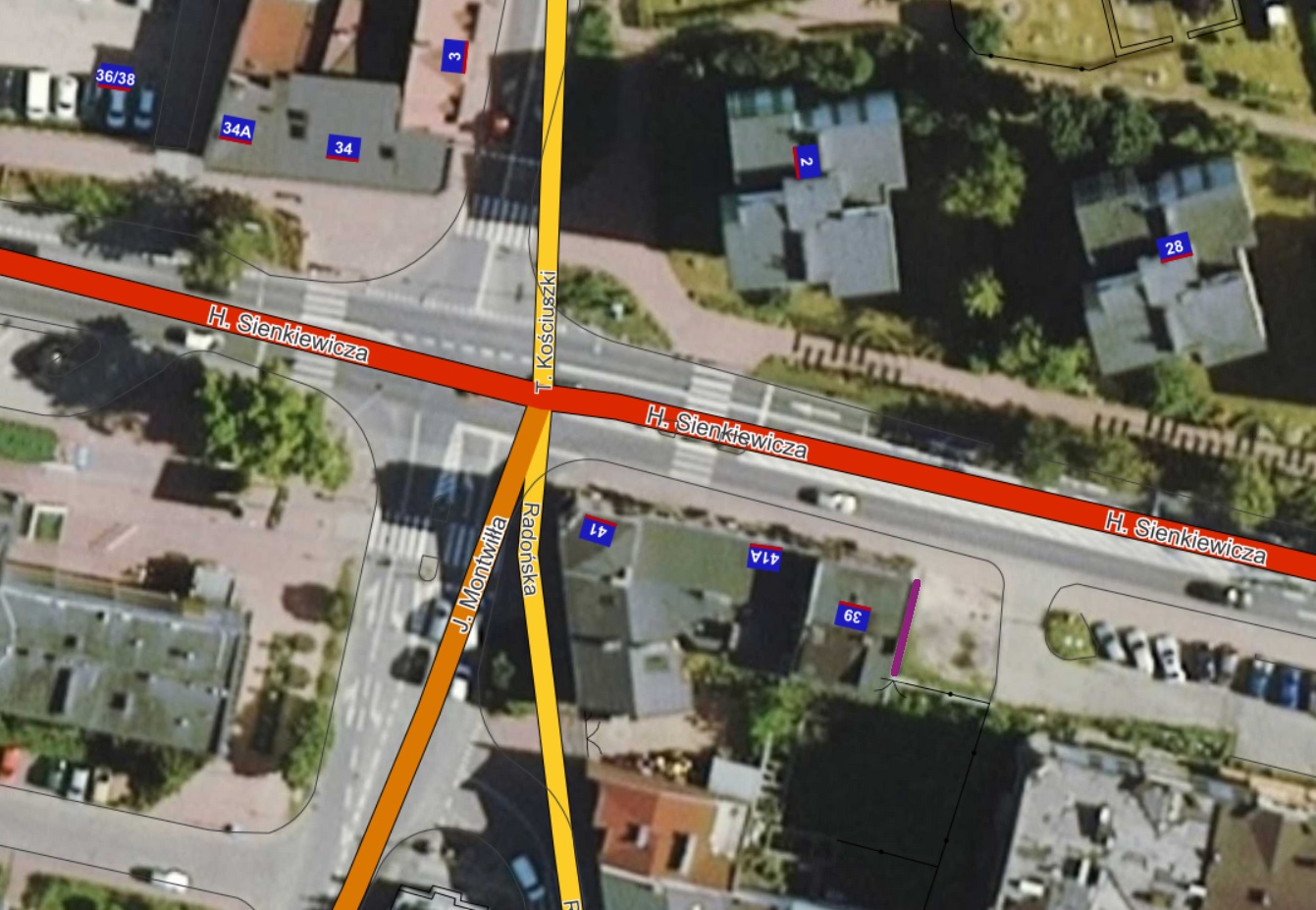 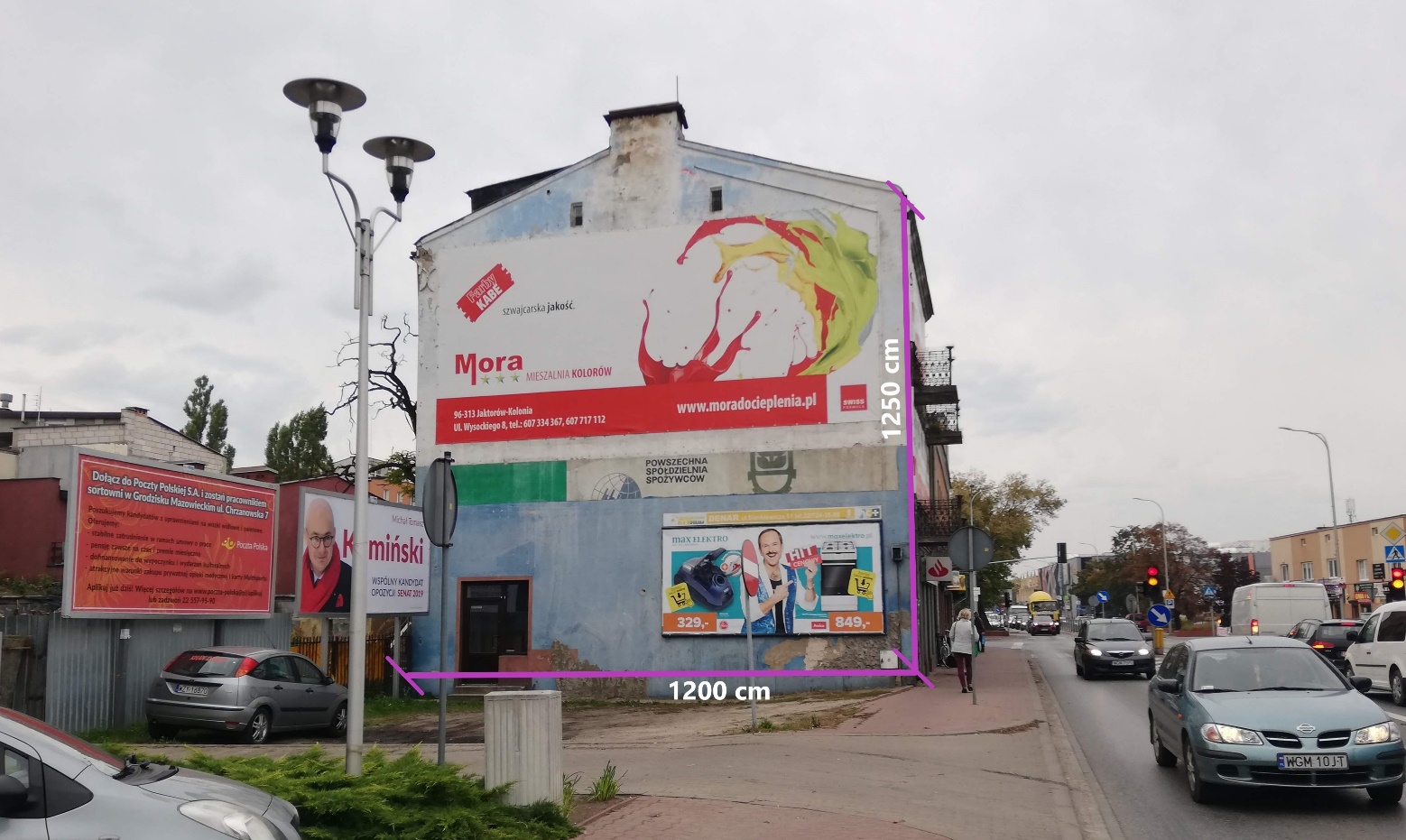 